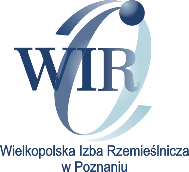 OCZEKIWANIA WZGLĘDEM KANDYDATÓW                                                                     NA CZŁONKÓW  KOMISJI EGZAMINACYJNYCHWymagania dla kandydatów na członków komisji egzaminacyjnych: wysokie kwalifikacje zawodowewykształcenie pedagogiczne (kurs pedagogiczny dla instruktorów praktycznej nauki zawodu lub przygotowanie pedagogiczne wymagane od nauczycieli)etykawysokie umiejętności interpersonalne ( m.in. komunikatywność)odpowiedzialnośćempatycznośćnastawienie na zmiany i innowacyjnośćchęć doskonalenia się i dokształcaniaZakres obowiązków/ prac w komisjach egzaminacyjnych dla CZŁONKÓW:uczestniczenie w przeprowadzaniu etapu praktycznego i teoretycznego egzaminówwspółpraca w zakresie opracowania dokumentacji egzaminacyjnejw przypadku możliwości lokalowych w firmie przeprowadzenie etapu praktycznego egzaminu Zakres obowiązków/ prac w komisjach egzaminacyjnych dla PRZEWODNICZĄCYCH:kierowanie pracą komisji egzaminacyjnej ustalanie w porozumieniu z Izbą terminów i miejsc przeprowadzania etapu praktycznego oraz teoretycznego egzaminu przeprowadzanie etapu praktycznego i teoretycznego egzaminówwspółpraca w zakresie opracowania dokumentacji egzaminacyjnew przypadku możliwości lokalowych w firmie przeprowadzenie etapu praktycznego egzaminu Obowiązkowe szkolenie członków komisji egzaminacyjnych:Osoby powołane w skład komisji egzaminacyjnej zobowiązane są ukończyć 14 – godzinne szkolenie. Obejmuje ono zagadnienia dotyczące organizacji pracy komisji, zasad przeprowadzania egzaminów, ze szczególnym uwzględnieniem metodyki opracowywania zadań egzaminacyjnych i pytań oraz zasad oceniania według programu opracowanego przez Związek Rzemiosła Polskiego.Szczegółowe informacje na temat sposobu przeprowadzania egzaminu czeladniczego, mistrzowskiego oraz sprawdzającego oraz wynikające z tego tytułu obowiązki członków komisji egzaminacyjnych zawarte są w rozporządzeniu Ministra Edukacji Narodowej z dnia 10 stycznia 2017 r. w sprawie egzaminu czeladniczego, egzaminu mistrzowskiego oraz egzaminu sprawdzającego, przeprowadzanych przez komisje egzaminacyjne izb rzemieślniczych (Dz.U. z 2017 r., poz. 89 z późn. zm.)Kadencja komisji egzaminacyjnych trwa 5 lat.